UNIVERZITA PALACKÉHO V OLOMOUCIPedagogická fakultaKatedra primární a preprimární pedagogiky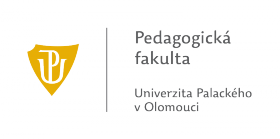 Název předmětu: Didaktika mateřského jazyka BVyučující: Mgr. Veronika KrejčíVypracovala: Kateřina VojtíškováStudijní obor: Učitelství pro 1. stupeň ZŠRočník: 3. ročníkDatum: 24. 10. 2018Název činnosti: Stavba slovaUčivo: kořen slovRočník: 3. a 4.Popis aktivity s fotografiemi:Žáci dostanou do dvojic kartičky, na kterých jsou napsaná slova a kartičky s kořeny slov. Jejich úkolem bude přiřadit správný kořen slov ke slovům.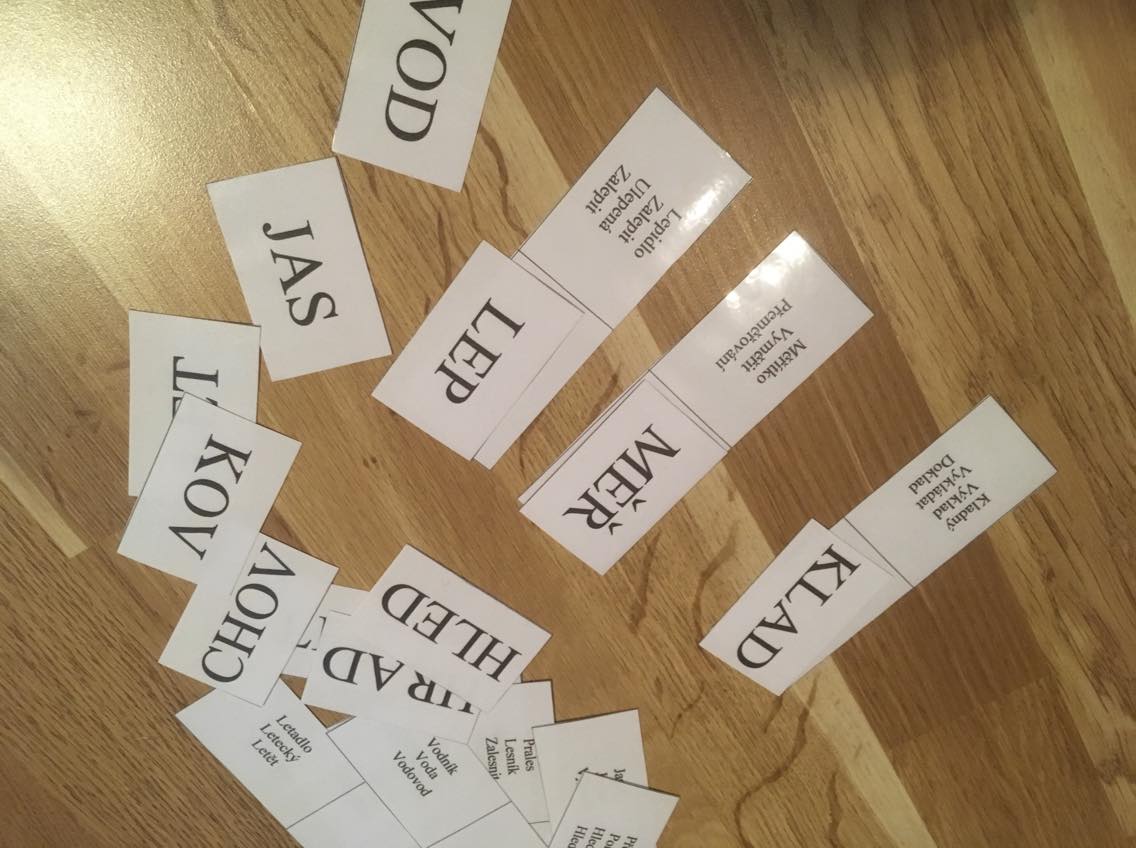 Další aktivity:Žáci mohou u slov ještě určit předponovou část, příponovou část a koncovku.U slov mohou žáci určit slovní druhy. Z daných slov žáci utvoří větu.